PONUDBENI LISTza nabavu usluga osiguranja imovine, odgovornosti i nezgode – JN 2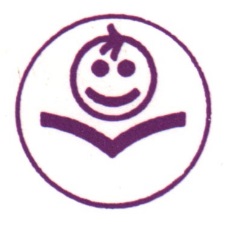 SPECIJALNA BOLNICA ZA ZAŠTITU DJECE S NEURORAZVOJNIM I MOTORIČKIM SMETNJAMA, 10000 ZAGREB, GOLJAK 2 IBAN: HR4423600001102054893, MB: 3205649, OIB 92559974262Ravnateljstvo: 01/4925-211  Prijemna ambulanta 01/4925-202 Fax: 01/4823-577E-mail: ravnatelj@sbgoljak.hrNaručitelj:Naručitelj:Specijalna bolnica za zaštitu djece s neurorazvojnim i motoričkim smetnjama Specijalna bolnica za zaštitu djece s neurorazvojnim i motoričkim smetnjama Specijalna bolnica za zaštitu djece s neurorazvojnim i motoričkim smetnjama Specijalna bolnica za zaštitu djece s neurorazvojnim i motoričkim smetnjama Specijalna bolnica za zaštitu djece s neurorazvojnim i motoričkim smetnjama Specijalna bolnica za zaštitu djece s neurorazvojnim i motoričkim smetnjama Specijalna bolnica za zaštitu djece s neurorazvojnim i motoričkim smetnjama Specijalna bolnica za zaštitu djece s neurorazvojnim i motoričkim smetnjama Specijalna bolnica za zaštitu djece s neurorazvojnim i motoričkim smetnjama Naziv i sjedište ponuditelja:Naziv i sjedište ponuditelja:ZagrebZagrebZagrebZagrebZagrebZagrebZagrebZagrebZagrebAdresa:Adresa:Goljak 2Goljak 2Goljak 2Goljak 2Goljak 2Goljak 2Goljak 2Goljak 2Goljak 2Matični broj:32056493205649320564932056493205649OIB:OIB:OIB:9255997426292559974262Broj računa:HR4423600001102054893HR4423600001102054893HR4423600001102054893HR4423600001102054893HR4423600001102054893U sustavu PDV-a:U sustavu PDV-a:U sustavu PDV-a:DANEAdresa za dostavu pošte:Adresa za dostavu pošte:Goljak 2, ZagrebGoljak 2, ZagrebGoljak 2, ZagrebGoljak 2, ZagrebGoljak 2, ZagrebGoljak 2, ZagrebGoljak 2, ZagrebGoljak 2, ZagrebGoljak 2, ZagrebKontakt osoba ponuditelja:Kontakt osoba ponuditelja:Arijana Kanjuh, Kristina ParaćArijana Kanjuh, Kristina ParaćArijana Kanjuh, Kristina ParaćArijana Kanjuh, Kristina ParaćArijana Kanjuh, Kristina ParaćArijana Kanjuh, Kristina ParaćArijana Kanjuh, Kristina ParaćArijana Kanjuh, Kristina ParaćArijana Kanjuh, Kristina ParaćTelefon:Telefon:01/4925-217 01/4925-21101/4925-217 01/4925-21101/4925-217 01/4925-21101/4925-217 01/4925-211Telefaks:Telefaks:Telefaks:01/4823-57701/4823-577E-pošta:E-pošta:arijana.kanjuh@sbgoljak.hr; tajnica@sbgoljak.hr arijana.kanjuh@sbgoljak.hr; tajnica@sbgoljak.hr arijana.kanjuh@sbgoljak.hr; tajnica@sbgoljak.hr arijana.kanjuh@sbgoljak.hr; tajnica@sbgoljak.hr arijana.kanjuh@sbgoljak.hr; tajnica@sbgoljak.hr arijana.kanjuh@sbgoljak.hr; tajnica@sbgoljak.hr arijana.kanjuh@sbgoljak.hr; tajnica@sbgoljak.hr arijana.kanjuh@sbgoljak.hr; tajnica@sbgoljak.hr arijana.kanjuh@sbgoljak.hr; tajnica@sbgoljak.hr Predmet nabave:Predmet nabave:Usluga osiguranja imovine i osobaUsluga osiguranja imovine i osobaUsluga osiguranja imovine i osobaUsluga osiguranja imovine i osobaUsluga osiguranja imovine i osobaUsluga osiguranja imovine i osobaUsluga osiguranja imovine i osobaUsluga osiguranja imovine i osobaUsluga osiguranja imovine i osobaCijena ponude u kn bez PDV-aCijena ponude u kn bez PDV-aCijena ponude u kn bez PDV-abrojkamabrojkamabrojkamabrojkamaPDV u knPDV u knPDV u knbrojkamabrojkamabrojkamabrojkamaCijena ponude u kn s PDV-omCijena ponude u kn s PDV-omCijena ponude u kn s PDV-ombrojkamabrojkamabrojkamabrojkamaRok valjanosti ponude:Rok valjanosti ponude:45 dana45 danaMjesto i datum ponude:Mjesto i datum ponude:Ime i prezime ovlaštene osobe ponuditelja:Ime i prezime ovlaštene osobe ponuditelja:Ime i prezime ovlaštene osobe ponuditelja:Ime i prezime ovlaštene osobe ponuditelja:Ime i prezime ovlaštene osobe ponuditelja:Potpis ovlaštene osobe ponuditelja:Potpis ovlaštene osobe ponuditelja:Potpis ovlaštene osobe ponuditelja:M.P.M.P.M.P.